APPLICATION FOR EMPLOYMENT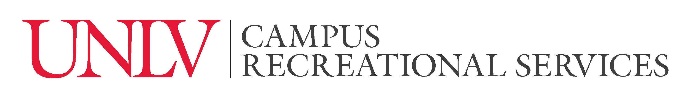 POSITION OF INTEREST:	Applications MUST be submitted to the appropriate department area email for consideration.POSITION DESCRIPTIONS: Facility Attendant: Provides customer service to all patrons and guests at the SRWC Front Desk and Equipment Room. Fitness Attendant: Maintains and supervises Fitness and Weight areas. Personal Trainer: Provides physical training supervision for clients. (Certification required) RWZ Office Attendant: Provide excellent customer service for patrons utilizing the Rebel Wellness Zone.Group Fitness Instructor: Instructs various fitness and health related classes. (Certification required) Intramural Sports Official: Officiates and supervises team and individual sport activities. Intramural Program Assistant: Assists with game management, score keeping, and game times. Lifeguard: Responsible for ensuring patron safety in the natatorium, as well as preventing and responding to emergencies. (American Red Cross certification required) Lifeguard Instructor: Facilitates American Red Cross courses and conducts monthly in-service trainings to maintain their skills. (American Red Cross certification required) Water Safety Instructor: Ability to teach Learn-to-Swim classes and conduct private swim lessons with clients. (American Red Cross certification required) Graphic Designer: Designs marketing materials for all Campus Recreation programs. Date:      First Name:      		Last Name:      		NSHE #:      RebelMail:      		Phone:	     			Secondary Email:      Student Status:        Freshman        Sophomore        Junior        Senior        Graduate	Major:	     				Anticipated Graduation:      Are you eligible for work study?  	 Yes        No      	 	If yes, what type?        Federal        State        InstitutionalAre you employed elsewhere ON-campus?        Yes        No      	If yes, how many hours per week?      Are you employed elsewhere OFF-campus?        Yes        No	If yes, how many hours per week?      Are you currently enrolled in a minimum of 6 undergraduate credits?        Yes        No	Do you currently have above a 2.25 cumulative GPA?        Yes        No	 Certification/Licenses: Please mark all certifications you currently hold, indicate whether American Red Cross or American Heart Association, and include the expiration date.  CPR	     		 AED	     		 First Aid      		 Lifeguarding      	 WSI	     		 LGI      	 Sports Experience (list the sports you have experience officiating/scorekeeping/playing):      	 National Fitness Certification (list types of fitness certifications):      When submitting this application, please attach a resume and cover letter that addresses the following information:RESUMEEducation - What degree are you seeking? Your current cumulative GPA? Your anticipated graduation date?	Certifications - List any current certifications and their expiration date.				Work Experience - On-campus and off-campus jobs. Internships. Involvement in clubs/organizations?COVER LETTER Do you have experience that relates to the position you’re applying for? Do you have the minimum qualifications requested for this position? What are your ultimate career goals and how would this position help you prepare for that? Why are you the best candidate for this position?REFERENCES - Please list two references (one professional and one personal reference).A great resource for information about resumes, cover letters, references, and samples can be found in the UNLV Career Services Handbook or online at https://www.unlv.edu/hirearebel/resumes. AVAILABILITY       Semester/Term:           	Year:      			Comments/Notes:      Please select (mark X) the days and times that you are NOT available to work. Keep in mind class times and other work obligations. Applicants must be able to work a minimum of 10 hours that may include mornings, evenings, weekends, and holidays.Facilities/Memberships: SRWC.Memberships@unlv.edu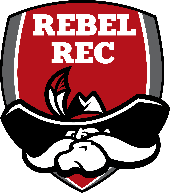 Fitness/RWZ: SRWC.Fitness@unlv.eduIntramurals: SRWC.Intramurals@unlv.eduAquatics: SRWC.Aquatics@unlv.eduMarketing: SRWC.Marketing@unlv.edu 		Facilities/Memberships: SRWC.Memberships@unlv.eduFitness/RWZ: SRWC.Fitness@unlv.eduIntramurals: SRWC.Intramurals@unlv.eduAquatics: SRWC.Aquatics@unlv.eduMarketing: SRWC.Marketing@unlv.edu Facility Attendant Fitness Attendant Personal Trainer* (Certification required) RWZ Office Attendant Group Fitness Instructor* (Certification required) Intramural Sports Official Intramural Program Assistant Lifeguard* (Certification required) Lifeguard Instructor* (Certification required) Water Safety Instructor* (Certification required) Graphic DesignerSUNDAYMONDAYTUESDAYWEDNESDAYTHURSDAYFRIDAYSATURDAY6am7am8am9am10am11am12pm1pm2pm3pm4pm5pm6pm7pm8pm9pm10pm11pm12am